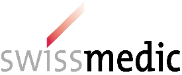 Meldung unerwünschter TierarzneimittelwirkungenSynthetika oder ImpfstoffeAllgemeine InformationenTierIII. Tierarzneimittel (falls mehrere siehe auch IV.)IV. Unerwünschte Wirkung(en)V. BeurteilungVI. Zusätzliche Informationen, Bemerkungen, usw.Institut für Veterinärpharmakologie und –toxikologiePharmacovigilanceWinterthurerstrasse 2608057 ZürichTel: 044.635.87.72   email: uaw@vetvigilance.chSwissmedic, Schweizerisches HeilmittelinstitutAbt. TAM - Vigilance TierarzneimittelHallerstrasse 73012 Bernvetvigilance@swissmedic.chMelderin/Melder (Name, Adresse)Email:      Tel.:      Fax:      Behandelt durch... (Name, Adresse) Gleich wie MelderEmail:      Tel.:      Fax:      Behandelt durch... (Name, Adresse) Gleich wie MelderEmail:      Tel.:      Fax:      Meldende Person ist...  Tierarzt     Tierbesitzer     Arzt     Apotheker     Fachhandel    Andere:      Meldende Person ist...  Tierarzt     Tierbesitzer     Arzt     Apotheker     Fachhandel    Andere:      Meldende Person ist...  Tierarzt     Tierbesitzer     Arzt     Apotheker     Fachhandel    Andere:      Diese Meldung ist... Erstmeldung    Follow-upDiese Meldung ist... Erstmeldung    Follow-upVertriebsfirma wurde informiert Ja     NeinArt der Meldung Unerwünschte Wirkung Tier     Reaktion beim Anwender / Mensch     Unwirksamkeit Rückstände / Wartezeiten        Ökotoxizität    Andere:      Art der Meldung Unerwünschte Wirkung Tier     Reaktion beim Anwender / Mensch     Unwirksamkeit Rückstände / Wartezeiten        Ökotoxizität    Andere:      Art der Meldung Unerwünschte Wirkung Tier     Reaktion beim Anwender / Mensch     Unwirksamkeit Rückstände / Wartezeiten        Ökotoxizität    Andere:      Anzahl Tiere behandelt:      	Anzahl Tiere reagierend:      	Anzahl tote:      Spezies :      	Rasse :      	Identifikation:      Nutztier:  Ja     Nein     Pferd mit Heimtierstatus (TAMV Art. 15)Geschlecht:  männlich     weiblich     kastriert     trächtig     laktierendGewicht (kg):           unbekannt	Alter:         Jahre   Monate   Tage     unbekanntGesundheitsstatus vor Behandlung:  gut    mässig    schlecht    kritisch    unbekanntRelevante Vorgeschichte (Niere-, Leber-, Herzkrankheiten, Allergien, andere...)Ursprünglicher Grund zur Behandlung Prophylaktische AnwendungPrognose am Anfang der Therapie:  gut    mässig    schlecht    kritisch    unbekanntNur für unerwünschte Wirkungen von immunologischen TierarzneimittelnImpfanamneseNur für unerwünschte Wirkungen von immunologischen TierarzneimittelnImpfanamneseNur für unerwünschte Wirkungen von immunologischen TierarzneimittelnImpfanamneseNur für unerwünschte Wirkungen von immunologischen TierarzneimittelnImpfanamneseNur für unerwünschte Wirkungen von immunologischen TierarzneimittelnImpfanamneseDatum ImpfungImpfstoffBatch Nr.DosisVerabreichungsartHandelsname:      Vertreiberin/Zulassungsinhaberin:      Swissmedic Nr (4/5-Stellig):      Wirkstoff(e), nur falls kein Markenname:      Lot/Batch-Nummer:      	 unbekannt	Verfalldatum:      	  unbekanntZustand der Verpackung:  gut     mässig     schlecht     unbekanntLagerungsbedingungen:    gut     mässig     schlecht     unbekanntUmwidmung (nicht für diese Tierart zugelassen): 	 Ja     NeinWer hat Medikament appliziert?  Tierarzt    Tierbesitzer    unbekannt/andereApplikationsart:    intravenös    intramuskulär    subkutan    intramammär    oral                            nasal    okular    intradermal    topisch (Fell / Haut)   
                            andere:      	 unbekanntFalls Injektion, anatomische Stelle:      Falls oral, mit Futter?  ja     nein    Futter:      Dosierung und DosierungsintervallEntspricht Empfehlungen:  ja     nein: warum?      Erstbehandlung mit Medikament:  ja     nein, wie oft schon:      	 unbekanntReaktion zum vorherigen Gebrauch:  ja     nein     unbekanntErste Applikation am:      	Letzte Applikation am:      Dauer bis Auftritt der Symptome:       Min          Std         Tage    (ungefähr, nur zutreffendes ausfüllen !)     nach  erster     letzter ApplikationAndere gleichzeitig applizierte Medikamente (Markenname, Dosierung, Frequenz, Applikationsweg...)Hier bitte keine Medikamente zur Behandlung der unerwünschten Wirkung angeben, siehe unten.SymptomeEntwicklung der unerwünschten Reaktion:  Abklingen mit Absetzen     Abklingen OHNE Absetzen
 Reaktion ist reproduzierbar (re-challenge)    Keine ÄnderungMassnahmen gegen unerwünschte Reaktion(en) Behandlung abgesetzt     Dosis reduziert     Neues Medikament (Umstellung):       Medikamentöse Behandlung der Reaktion (Markenname, Dosis, Applikationsweg)Behandlung erfolgreich:  ja     neinAktueller Gesundheitszustand:  Vollständig erholt    Bleibende Folgeschäden	   Euthanasiert/gestorben    Unbekannt    andere:      Ev. durchgeführte weiterführende UntersuchungenStehen Berichte/Bilder zur Verfügung  ja     nein    unbekanntWurden andere mögliche Ursachen ausgeschlossen?  ja     neinFalls ja, welche:      Wurde eine solche Reaktion schon beobachtet:  nein    ja bei:  Hund    Katze    Pferd    Rind Schwein    andere:      Ihre Beurteilung der Kausalität     Wahrscheinlich    Möglich    Kein Zusammenhang    Weiss nicht